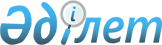 О внесении изменений в решение от 23 декабря 2022 года № 337 Казалинского районного маслихата Кызылординской области "О бюджете поселка Айтеке би 2023-2025 годы"Решение Казалинского районного маслихата Кызылординской области от 5 сентября 2023 года № 63
      Кызылординская область, Казалинский районный маслихат РЕШИЛ:
      1. Внести в решение Казалинского районного маслихата Кызылординской области "О бюджете поселка Айтеке би на 2023-2025 годы" от 23 декабря 2022 года № 337 (зарегистрировано в Реестре государственной регистрации нормативных правовых актов под №176760) следующие изменения:
      пункт 1 изложить в следующей редакции:
      "1. Утвердить бюджет поселка Айтеке би на 2023-2025 годы согласно приложениям 1, 2, 3 в том числе на 2023 год в следующих объемах:
      1) доходы – 849861,9 тысяч тенге, в том числе:
      налоговые поступления – 235059 тысяч тенге;
      неналоговые поступления – 750 тысяч тенге;
      поступления от продажи основного капитала – 59262 тысяч тенге;
      поступления трансфертов – 554790,9 тысяч тенге;
      2) затраты – 874691,8 тысяч тенге;
      3) чистое бюджетное кредитование – 0;
      бюджетные кредиты – 0;
      погашение бюджетных кредитов – 0;
      4) сальдо по операциям с финансовыми активами – 0;
      приобретение финансовых активов – 0;
      поступления от продажи финансовых активов государства – 0;
      5) дефицит (профицит) бюджета – -24829,9 тысяч тенге;
      6) финансирование дефицита (использование профицита) бюджета – 24829,9 тысяч тенге;
      поступление займов – 0;
      погашение займов – 0;
      используемые остатки бюджетных средств – 24829,9 тысяч тенге.".
      2. Приложения 1, 5 указанному решению изложить в новой редакции согласно приложение 1, 2 к настоящему решению.
      3. Настоящее решение вводится в действие с 1 января 2023 года. Бюджет на 2023 год поселка Айтеке би Целевые трансферты из районного бюджета на 2023 год бюджету поселка Айтеке би за счет средств районного бюджета
					© 2012. РГП на ПХВ «Институт законодательства и правовой информации Республики Казахстан» Министерства юстиции Республики Казахстан
				
      Председатель Казалинского районного маслихата 

Г.Алиш
Приложение 1 к решению
Казалинского районного маслихата
от "05" сентября 2023 года № 63Приложение 1 к решению
Казалинского районного маслихата
от "23" декабря 2022 года № 337
Категория
Категория
Категория
Категория
Сумма, тысыч тенге
Класс
Класс
Класс
Сумма, тысыч тенге
Подкласс
Подкласс
Сумма, тысыч тенге
Наименование
Сумма, тысыч тенге
1. Доходы
849861,9
1
Налоговые поступления
235059
01
Подоходный налог
123492
2
Индивидуальный подоходный налог
123492
0044
Hалоги на собственность
103793
1
Hалоги на имущество
3905
3
Земельный налог
8097
4
Hалог на транспортные средства
91791
05
Внутренние налоги на товары, работы и услуги
7774
3
Поступления за использование природных и других ресурсов
2128
4
Сборы за ведение предпринимательской и профессиональной деятельности
5646
2
Неналоговые поступления
750
01
Доходы от государственной собственности
750
5
Доходы от аренды имущества, находящегося в государственной собственности
750
3
Поступления от продажи основного капитала
59262
03
Продажа земли и нематериальных активов
59262
1
Продажа земли
58262
2
Продажа нематериальных активов
1000
4
Поступления трансфертов 
554790,9
4
02
Трансферты из вышестоящих органов государственного управления
554790,9
4
02
3
Трансферты из районного (города областного значения) бюджета
554790,9
Функциональная группа
Функциональная группа
Функциональная группа
Функциональная группа
Администратор бюджетных программ
Администратор бюджетных программ
Администратор бюджетных программ
Программа
Программа
Наименование
Наименование
2. Затраты
874691,8
1
Государственные услуги общего характера
217648,9
1
124
Аппарат акима города районного значения, села, поселка, сельского округа
217648,9
1
001
Услуги по обеспечению деятельности акима города районного значения, села, поселка, сельского округа
179386
022
Капитальные расходы государственного органа
37154,9
032
Капитальные расходы подведомственных государственных учреждений и организаций
1108
6
Социальная помощь и социальное обеспечение
90598
124
Аппарат акима города районного значения, села, поселка, сельского округа
90598
1
003
Оказание социальной помощи нуждающимся гражданам на дому
90598
77
Жилищно-коммунальное хозяйство
343974
22714
124
Аппарат акима города районного значения, села, поселка, сельского округа
343974
008
Освещение улиц в населенных пунктах
117067,7
009
Обеспечение санитарии населенных пунктов
44812,3
011
Благоустройство и озеленение населенных пунктов
182094
8
Культура, спорт, туризм и информационное пространство
64969
124
Аппарат акима города районного значения, села, поселка, сельского округа
64969
006
Поддержка культурно-досуговой работы на местном уровне
64969
12
Транспорт и коммуникации
156979
124
Аппарат акима города районного значения, села, поселка, сельского округа
156979
013
Обеспечение функционирования автомобильных дорог в городах районного значения, селах, поселках, сельских округах
19682
045
Капитальный и средний ремонт автомобильных дорог в городах районного значения, селах, поселках, сельских округах
137297
13
Прочие
3
124
Аппарат акима города районного значения, села, поселка, сельского округа
3
057
Реализация мероприятий по социальной и инженерной инфраструктуре в сельских населенных пунктах в рамках проекта "Ауыл-Ел бесігі"
3
15
Трансферты
519,9
124
Аппарат акима города районного значения, села, поселка, сельского округа
519,9
048
Возврат неиспользованных (недоиспользованных) целевых трансфертов
519,9
3. Чистое бюджетное кредитование
0
Бюджетные кредиты
0
Погашение бюджетных кредитов
0
4.Сальдо по операциям с финансовыми активами
0
Приобретение финансовых активов
0
Поступления от продажи финансовых активов государства
0
5.Дефицит (профицит) бюджета
-24829,9
6.Финансирование дефицита (использование профицита) бюджета
24829,9
8
Используемые остатки бюджетных средств
24829,9
01
Остатки бюджетных средств
24829,9
1
Свободные остатки бюджетных средств
24829,9Приложение 2 к решению
Казалинского районного маслихата
от "05" сентября 2023 года № 63Приложение 5 к решению
Казалинского районного маслихата
от "23" декабря 2022 года № 337
№
Наименование 
Сумма, тысяч тенге
Целевые текущие трансферты
114032,9
1
На работы по очистке окраин поселка Айтеке би от золоотвала
8141,3
2
Благоустройство дворов многоэтажных жилых домов по адресу: поселок Айтеке би, улица К. Еримбета № 84
4335,1
3
Благоустройство двора многоэтажного жилого дома № 19 по улице Кобыланды батыра
4323,9
4
Приобретение насос большой ГНОМ (2 шт.)
2464,9
5
Работа по подъему смотровых колодцев питьевой воды до уровня дороги
691
6
Установка ночных светильников на улице К. Сатбаева (0,600 км)
2541,8
7
Строительство пешеходного перехода по улице Р. Баглановой (расстояние между улицами Айтеке би –Толе би-0,490 км)
3912,6
8
На приобретение трансформаторной установки в п. Айтеке би 4 шт.
19160
9
На приобретение пакета палаток (шатер), необходимых для проведения культурных мероприятий на территории поселка Айтеке би
12000
10
На работы по установке светильников на улицы поселка (марка "Керемет" 90 Вт) 220 шт.
14225,5
11
Разработка проектно-сметной документации на установку уличного освещения по ул. М. Шокая и сопровождение получения положительного заключения
1059,7
12
Разработка проектно-сметной документации на установку уличного освещения на улице Толе би и сопровождение получения положительного заключения
858,7
13
На работы по благоустройству дворов 2-х этажных многоквартирных жилых домов по ул. В. Счастливова-Желтоксан (тротуарная дорожка 1081 метр)
10329,2
14
Благоустройство двора 5-ти этажных жилых домов (тротуар 345 м) на работы 1060 м2
8889,6
15
Благоустройство площади "Рәміздер алаңы" и "площади памятника Жалантос батыр" (посев люцерны, ивы)
3187,6
16
Работа по установке остановок (6 шт.)
4166
17
На работы по оформлению улиц поселка Айтеке би
5000
18
В связи с передачей парка "Женис", находящегося на балансе районного центра культуры, в дом культуры поселка Айтеке би, подведомственный аппарату акима поселка Айтеке би, на замену 7 единиц штата садовода, предусмотренных на содержание парка " Женис
3492
19
На приобретение необходимых материалов для освещения улиц, расположенных в новых квартирах, предоставляемых в аренду социально уязвимым слоям населения
3800
20
На аппарата акима поселка Айтеке би в фонд оплата труда 1 штата водителя
1454